ULUSAL ÇALIŞTAY DAVETİEskişehir Teknik Üniversitesi Öğrenme ve Öğretme Gelişimi Birimi’nden Doç. Dr. Nuray Gedik’in yürütücülüğünü yaptığı ve TÜBİTAK 4005- Yenilikçi Eğitim Uygulamaları Programı’nca desteklenen “Lisansüstü Eğitim Deneylerinde Gelenekselden Dijitale: Zenginleştirilmiş Öğrenme Materyali” başlıklı proje kapsamında ulusal bir çalıştay düzenlenmiştir. Çalıştayda laboratuvar ortamında gerçekleştirilen lisansüstü deneylerin video olarak kaydedilmesi ve düzenlenmesi ile videonun etkileşimli video hale getirilmesine ve bir öğretim materyali olarak kullanılmasına yönelik paylaşımlar yapılacaktır. Mühendislik ve Fen Bilimleri alanlarında laboratuvar ortamında deneysel çalışmalar yürüten yüksek lisans ve/veya doktora öğrencilerine ve onları yetiştiren öğretim üyelerine yönelik hazırlanan çalıştaya ön başvuru açılmıştır. Çalıştay bilgileri aşağıda yer almaktadır. Katılmak isteyenlerin başvuru formunu doldurmasını rica ederiz.Tarih: 10.05.2023 ÇarşambaSaat: 10:00-12:00, 13:00-16:00 Yer: MS Teams Platformu (katılımcılarla paylaşılacaktır) Katılmak için Başvuru Formu: https://forms.gle/c3oaNi6mVig8MesR6URL: https://ogeb.eskisehir.edu.tr/Not: Çalıştay sonunda katılımcılara Katılım Belgesi verilecektir.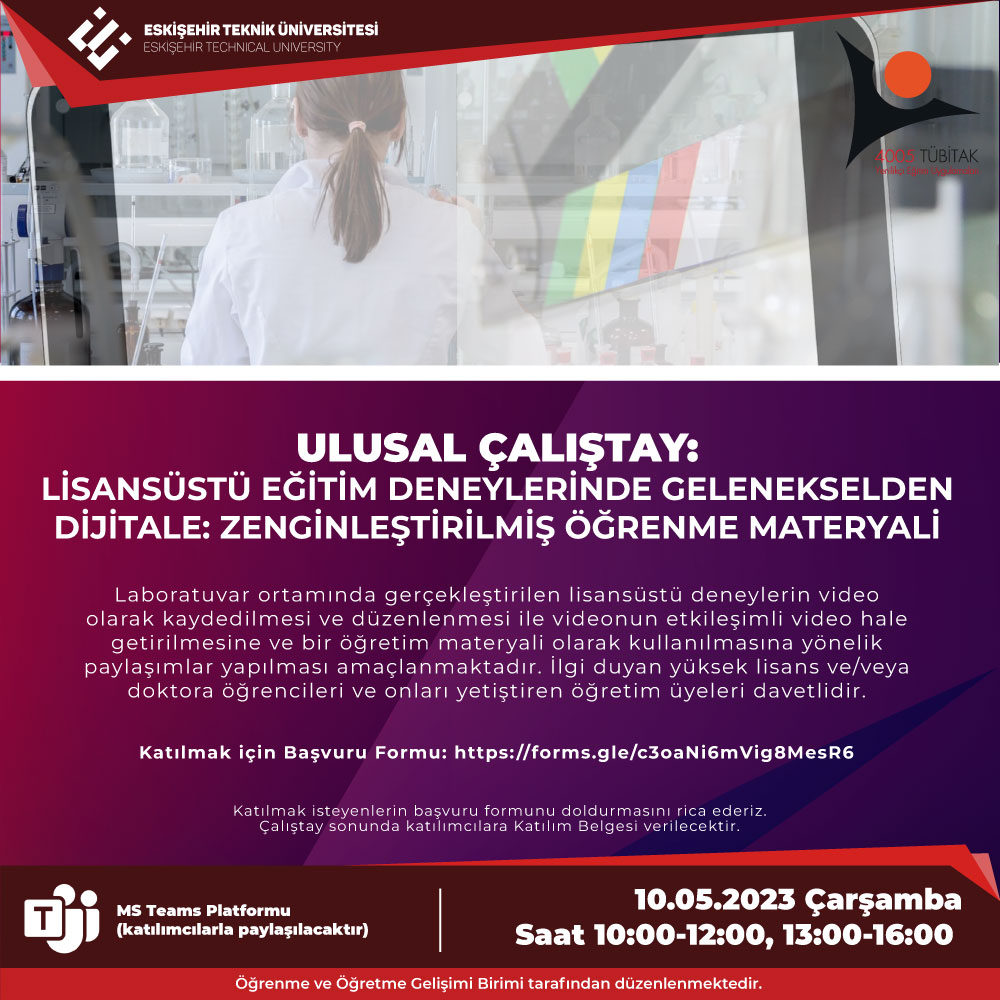 